周度品种观点铜供应扰动支撑铜价1.决定铜价走势的主要是宏观经济预期和微观供需基本面，去年来宏观影响更为明显，今年上半年中美贸易摩擦等宏观因素基本主导铜价的涨跌。中期看，宏观上世界经济走缓预期非常明显，特别是欧美发达经济体，全球很多国家与地区又重新进入降息模式。另一方面铜供应紧张也成为常态，铜矿罢工也时有发生，铜加工费明显下降，库存低于去年同期。总体而言，宏观上中长期走弱，贸易摩擦也不可能短期得以解决，基本面上供应紧张形成多空交织态势，铜价陷入宽幅震荡。2.中美两国领导人在G20会议期间会晤，同意重启经贸磋商，期间美方出尔反尔使得贸易摩擦前景预期并不太乐观，进展一波三折，中国长假后重启的谈判进展顺利，中美贸易摩擦的忧虑有所缓解。上周智利铜矿罢工事件扰动不断，市场对供给端的趋紧预期对铜价有所支撑。3.微观上铜本身市场结构方面，交易所显性库存时有增加，特别是LME经常出现大幅度的交货行为，COMEX库存持续下降周期基本结束，中国市场消费也是鲜有亮点，虽然三大交易所总库存一度低于去年同期，但下降速度不及去年，当前已经与去年基本持平，对铜价的支撑显著下降；CFTC显示基金近段大幅持有空头头寸，基金空单已经达到历史最高水平，基金看淡后市非常明显。4.预期本周铜价震荡，虽然中美贸易摩擦缓解，但世界经济仍不乐观。策略上仍维持前期46000以下买入单子可在47500以上短期平仓，上周已到平仓位置。急跌大跌至46000附近可以再买入，如果短期冲高至48000以上可以小量轻仓做空。白糖供需两弱，郑糖面临回落1.同上周观点，郑糖在5600关口再一次遭到压制。节后国内现货需求转淡，同时库存有待补充，在供需两弱的时间点上，新榨季的开榨和进口加工糖的补充，将成为短期主要的利空因素。本周预计郑糖价格继续回落。2.泰国出口扩大，巴西产量同比激增，短期全球基本面偏空，空头趁机增仓使得国际糖价保持弱势。目前，各大主产国纷纷预测产量下降，新榨季供给缺口预测也逐渐变大。但前两个榨季累计的巨量库存牢牢压制糖价。如果空头持续增仓，原糖价格还会继续下跌。玉米&淀粉主产区供给压力来临，价格震荡寻底1．贸易争端缓解，影响变小，关注后续政策。2.主产区收获推后，供给压力来临。抛储结束，短期供应压力增大。3.生猪存栏环比下降，猪肉价格上涨养殖利润增加，猪瘟疫情仍很严重，目前国家层面出台政策鼓励养猪，自北向南猪料需求逐步恢复，但在疫苗未出现前，养殖需求持续恢复仍需谨慎看待。4.玉米现货价格变化不大，淀粉价格相对稳定。5.深加工开机率上升，淀粉库存小幅增加。综上，贸易政策影响力下降，主产区即将大幅上市卖压逐步增大，开秤价预期走低，临储拍卖暂停后续供给压力降低，猪肉价格飙升引发国家出台政策稳定生猪养殖行业需求端未来或有好转，深加工开机逐渐恢复，关注2001合约企稳做多机会，玉米淀粉1月价差走低后可少量进场（买玉米空淀粉） 。油脂棕榈供需改善，价格向上突破
      1.近期棕榈油供需两端均存在乐观预期，带动油脂价格整体反弹，目前而言油脂基本面存在一定程度分化，当前棕榈油供需两端存在利多，整体偏强，豆油远期存在供应压力，相对偏弱。   2.豆油方面，供应层面来看，短期油厂大豆库存不高，潜在供应压力有限，且国内豆油商业及港口库同比、环比均出现一定降幅，短期供应压力不大。但中期来看，2000万吨的美豆预期采购量将对市场形成供应压力，因此豆油基本面相对弱于棕榈油。   3.棕榈油方面，近期棕榈油反弹主要来自于印尼棕榈油供需层面的改善，一方面是供给端今年夏季的干旱天气逐步影响到当前的棕榈油产量上，造成一定程度的减产，另一方面是印尼政府要求提高生物柴油中棕榈油的含量比例对其工业需求存在一定的推动作用。因而在供减需增的前提下，棕榈油价格快速反弹。当前棕榈油价格的主要风险因素在于产地高库存、季节性需求淡季等方面。   4.豆棕价差方面，当前价差向下突破接近1100，前期持仓考虑盈利部分适量减仓持有。甲醇宏观羸弱，需求疲软，去库不及预期，甲醇上涨乏力1.上周甲醇受到去库不急预期，以及宏观经济下行压力的影响，甲醇价格快速下跌。2.  受整体宏观影响，甲醇上下游利润整体低迷，上游开工维持低位，下游开工有复苏迹象。3. 甲醇港口库存去库不及预期，西北库存去库出现反复。4. 目前甲醇价格处于历史低点，下跌空间比较有限，但是缺少上涨的驱动，四季度主要考虑短线反弹做多，2100以下建仓，2030止损。生猪屠企压价以失败告终 局地猪价再现报复性上涨本周猪价依旧为涨势。随着猪价的快速上涨，屠宰端销售和采购难度均有不同程度的增加，多地屠宰企业减量甚至停产，北方地区或已出现有价无市的现象。屠企开始减量压价策略后，局地养殖户出栏积极性有略微提升，形成短时抛售。预计生猪均价依旧会恢复强烈的上涨态势，但此时的上涨也许会伴随着小幅震荡一同出现。免责声明：本研究报告由金鹏经济研究所提供，其中观点仅代表分析师个人观点，出现的价位及操作建议仅体现分析师个人分析思路，分析师力求报告内容所述信息的可靠、准确及完整，但不保证报告所述信息及结论的准确性。本报告所提出的观点、结论和建议仅供投资者参考，不能当然作为投资研究决策的依据，也不能成为本公司承担明示或暗示的道义或法律责任的依据。
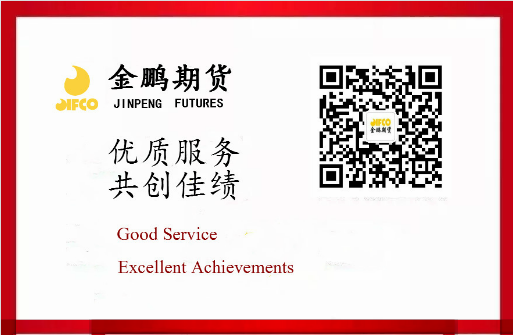 